Strelecké preteky M-800 - propozície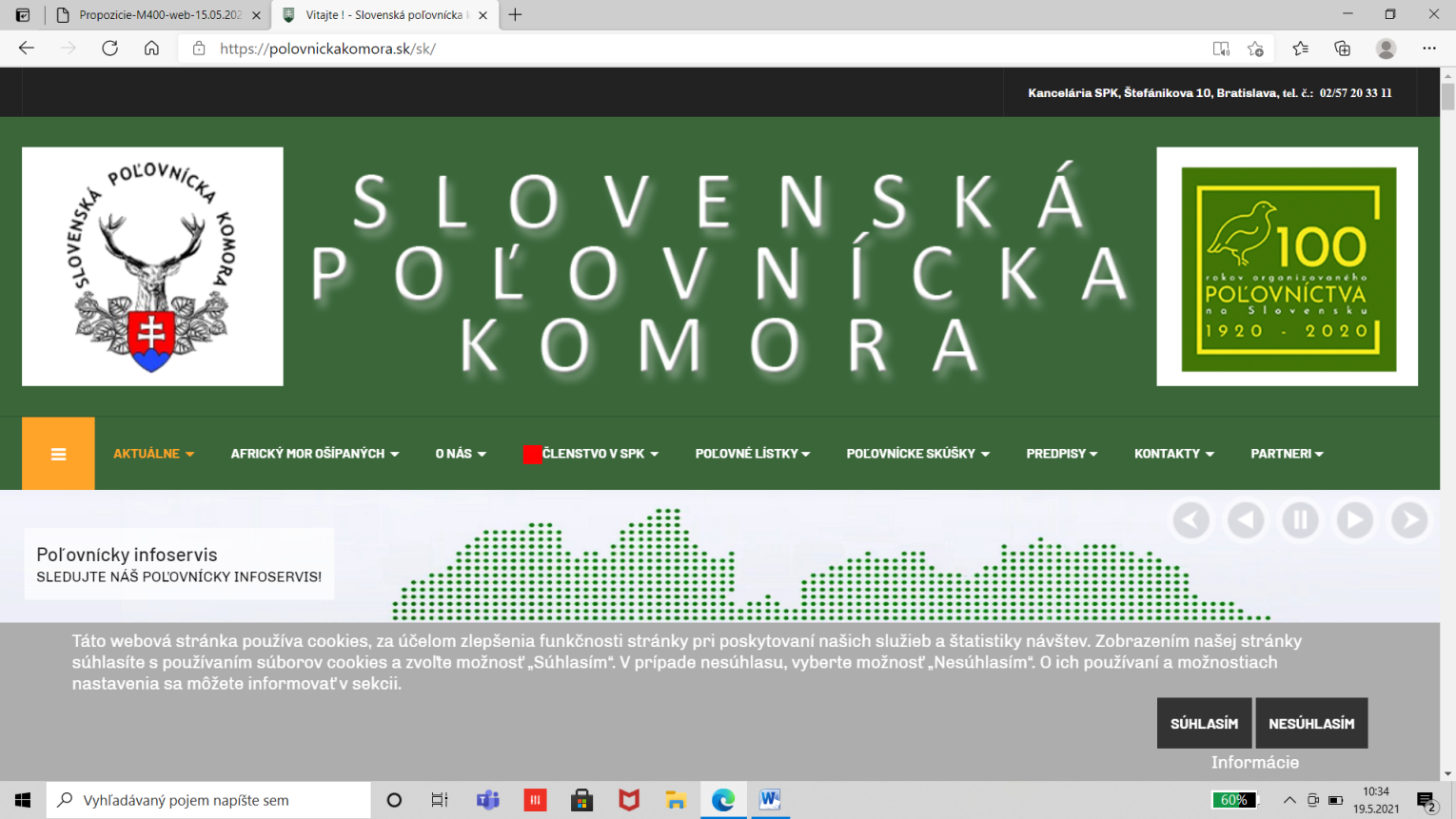 Obvodná poľovnícka komora Martin v spolupráci s PZ Jarolím Sučany usporiada strelecké preteky v disciplíne M-800 5. júna 2021 na strelnici v Sučanoch.Časový harmonogram:7:30 hod. - 8:30 hod. – prezentácia pretekárov 8:30 hod. – losovanie pretekárov9:00 hod. – začiatok pretekov15:00 hod. – predpokladané ukončenie pretekovOrganizačný výbor:Vklady:
Podmienky účasti:   Strieľa sa podľa aktuálneho Streleckého poriadku SPK.    
Súťaž je prístupná pre všetkých členov SPK s platným poľ. lístkom a zbrojným preukazom. Súťažiaci strelci, ktorí nie sú členovia SPK sú hodnotení mimo poradia. Vzdialenosť 50 metrov, streľba 2x 10 výstrelov na 4 terče:            - terč líška sediaca – v ľahu bez opory
            - terč srnec  – v stoji s oporou o pevnú tyč, alebo bez opory
            - terč kamzík  – v stoji s oporou o voľne postavenú tyč, alebo bez opory
            - terč diviak – v stoji bez oporyMalokalibrovkový štvorboj – Súťaž prebieha v streľbe na vzdialenosť 50 m v rozsahu 10 výstrelov na každý terč v časovom limite 6 minút v poradí: líška sediaca, srnec, kamzík, diviak.  Prípustné sú poľovnícke malokalibrovky, ktoré majú hmotnosť maximálne 5000g, vrátane streleckej optiky s montážou, záveru a zásobníka. Pre streľbu z malokalibrovky je povolené strelivo maximálne „22 LR-HV“Hodnotenie strelcov pri rovnosti bodov v M-800:  Bod 10.04. Streleckého poriadku SPK: Pri rovnakom počte bodov v M-800 - pri určení Majstra SPK a poradia v kategóriách na 1., 2. a 3. mieste sa rozhodne v rozstrele na terči diviaka pevný a to v rozsahu 10 rán v polovičnom časovom limite – 3 minúty. O poradí na 4. a ďalších miestach sa bude postupovať podľa bodu 10.2. SP SPK. Spôsob určenia víťaza: Pri určení víťaza streleckého podujatia M-800 v súťaži jednotlivcov sa bude postupovať podľa ustanovenia článku 10, Streleckého poriadku SPK.   Spôsob podávania protestov: Protesty jednotlivcov a vedúceho družstva budú akceptované len tie, ktoré budú podávané v zmysle ustanovenie článku 11. Streleckého poriadku SPK a pravidiel FITASC. Všeobecné ustanovenia:   Preteky sa uskutočnia podľa platných propozícií a platného streleckého poriadku za každého počasia. Organizačný výbor si vyhradzuje právo zmeny po dohode s hl. rozhodcom, čo pretekárom oznámi pred  začatím pretekov. Strelnica v Sučanoch (Pod Brezinou 1273/38) sa nachádza na okraji Sučian – cesta na strelnicu bude vyznačená dopravným značením z oboch strán obce. Občerstvenia a parkovanie vozidiel bude zabezpečené na strelnici. V prípade záujmu o ubytovanie je možné si ho rezervovať na tel. č.: 0905 584 605.Ceny:Ocenení budú prví šiesti súťažiaci. (finančné + vecné ceny)Upozornenie : - UPOZORŇUJEME NA DODRŽIAVANIE PLATNÝCH NARIADENÍ ÚVZ SR V SÚVISLOSTI S COVID-19 A TO PRI VSTUPE DO AREÁLU STRELNICE: • mať prekryté horné dýchacie cesty • predložiť negatívny test RT-PCR nie starší ako 72 hod alebo antigénový test na ochorenie COVID-19 nie starší ako 24 hodín • výnimky pre testovanie sa akceptujú v zmysle platnej vyhlášky• dezinfikovať si ruky dezinfekčným prostriedkom umiestneným pri vchode • dodržiavať medzi osobami 2 m rozostupy  Úspešnú streľbu a športový zážitok želá      Zuzana Badová tajomník OPK MartinZdravotná služba:Mgr. Marta ZávodskáRozhodcovský zbor:deleguje OPK MartinŠtartovné súťaž jednotlivcov:20,- € (vrátane občerstvenia- guľáš, nápoj )Kaucia na protest:10,- €